Table 3. Bivariate (model 1.) and multivariate (model 2.)  analysis examining risk factors associated with uterine fibroids among sociodemographic and clinical variables at MUH age greater or equal to 20 years old (n=193)Model 1. Bivariate analysis Sociodemographic characteristics Odd ratio 95% CIP-valueAge category   20- 34 -  >35-49              2.6(1.33 - 5.03)0.005  50+             1.2        (0.53 - 2.90)0.611Zone of residence   Central plateau -  Out of central plateau 2.3(1.22 - 4.17)0.01Number of pregnancies  No pregnancy                                                                           -  1-3 pregnancies                                                                                                                     0.6(0.29 - 1.32)0.216  >3 pregnancies                                                                      0.9(0.34 - 2.41)0.848Number of births (101)  No childbirth                                                                                                                                    -  1-3 childbirths                                                                   0.6(0.30 - 1.14)0.115  > 3 childbirths                                                                1.1(0.35 - 3.64)0.844Menopause   No -  Yes 1.3(0.57 - 2.88)0.551Patient status   New patient -  Follow up 3.2(1.14 - 8.84)0.026If follow-up patient   <6 months -  6-12 moths 1.4   (0.25 - 7.89)         0.699  ≥12 months 0.4   (0.11 - 1.63)0.208Type of residence   Rural -  Urban 1.5(0.75 - 2.83)0.267Average time per medical appointment  ≤2h-  >2h1.6(0.69 - 3.50)0.287Excessive expense for transport      No-  Yes    3.8(1.65 - 8.74)0.002Means of transport   Walk -  Public transport 3.1   (1.34 - 7.28)0.008  Private transport 1.4   (0.29 - 6.27)0.694Health insurance   No-  Yes 0.5(0.24 - 1.12)0.098Education level   Primary -  Higher education0.4(0.18 - 0.957)0.039Main profession  Other (no specific profession) --  Small business1.4(0.67 - 2.79)0.384  Educator1.8(0.64 - 5.24)0.256  Farmer5.1(1.04 - 25.29)0.044  Nurse0.8(0.31 - 2.02)0.631Employment   No-  Yes 1.1(0.61 - 1.99)0.744 Monthly Income   15 USD- ≤206USD (≤10 USD/day)                                                                                                                                                                                                                                                                    -   >206USD (>10 USD/day)                                                                                                                                                                                                      1.9                                                              (0.60 - 6.42)0.262Income decline (decline observed in the income after the diagnosis of uterine fibroids)  No -  Yes 3.0(1.64 - 5.54)<0.001Degree of income decline   Low-  Moderate 1.1   (0.09 - 11.56)0.968  High0.6   (0.06 - 5.33)0.610Expenses category   Medical -  Non-medical 0.7   (0.35 - 1.60)0.455Clinical and psychosocial characteristicsClinical and psychosocial characteristicsFamily conflicts   No-  Yes2.6(1.12 - 6.16)0.026Family history with fibroids   No-  Yes 5.1(2.11 - 12.33)<0.001Pelvic infection   No-  Yes0.6(0.30 - 1.24)0.170Ovarian micro polycystic  No-  Yes0.2(0.12 - 0.41)<0.001Constipation   No-  Yes1.6(0.80 - 3.05)0.191Pelvic mass   No-  Yes 2.0(1.10 - 3.67)0.024Abdominal-pelvic mass   No-  Yes1.6(0.46 - 5.25)0.475Mictional difficulty   No -  Yes1.7(0.92 - 3.16)0.091Pelvic pressure   No-  Yes1.5(0.77 - 3.02)0.225Acute pelvic   No-  Yes1.75(0.97 - 3.17)0.062Chronic pelvic pain   No-  Yes1.3(0.65 - 2.48)0.476Polymenorrhagia   No-  Yes1.6(0.89 - 3.04)0.111Menorrhagia   No-  Yes1.6(0.89 - 3.04)0.111Metrorrhagia   No-  Yes1.6(0.89 - 3.01)0.111Dysmenorrhea   No-  Yes1.6(0.89 - 2.89)0.113Infertility   No-  Yes 1.5(0.80 - 2.89)0.198Stress   No-  Yes1.4(0.68 - 2.75)0.376Anemia   No-  Yes0.9(0.52 - 1.64)0.789Deep vein thrombosis   No-  Yes 14.1  (1.84 - 108.02)0.011Urinary stone  No-  Yes 1.0   (0.45 - 2.30)0.972Hydronephrosis   No -  Yes4.1   (0.49 - 35.13)0.192Depression   No 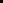 -  low (score 13-17)1.6   (0.60 - 4.06)0.350  Moderate (score 18-24)    (0.62 - 42.73)0.130Model 2. Multivariate analysis Characteristics Adjusted OR95% CIP-valueAge category   <35 -  35-491.7(0.76 - 4.02)0.189  50-770.4(0.11 - 1.50)0.174Patient status   Initial Visit -  Follow -up visit 2.8(0.79 - 9.95)0.110Excessive expense for transport   No-  Yes    4.4(1.55 - 12.38)0.005Heath Insurance   No-  Yes 1.2(0.44 - 3.30)0.709Education level  Primary -  Higher education  0.3(0.09 - 0.87)0.021  Income decline(decline observed in the income after the diagnosis of uterine fibroids)  No-  Yes4.7(2.05 - 10.93)<0.001Number of births   No childbirth -  1-3 childbirths0.6(0.26 - 1.30) 0.188  4+ childbirths 0.9(0.19 - 3.99)  0.866Family conflicts   No-  Yes 3.1(0.54 – 17.9)0.206Family history of fibroids   No-  Yes 4.6(1.58 - 13.56)0.005Pelvic infection   No-  Yes 0.4 (0.09 - 1.80)0.233Micro polycystic ovary  No-  Yes0.3 (0.10 - 0.97)0.044Pelvic Mass  No-  Yes2.2 (0.72 - 6.85)0.164Frequent menstruation   No-  Yes0.4 (0.14 - 1.16)0.094Deep Vein thrombosis   No-  Yes3.0 (0.29 – 31.89)0.352Depression   No-  Low5.7(0.56 - 59.18)0.142  Moderate 2.4(0.17 - 36.03)0.513